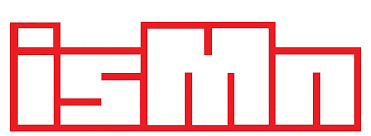 Тел. (495) 688-96-89ФГБУ «РГБ», Комплекс «Российская книжная палата», Национальное агентство международной стандартной нумерации ISBN/ISMN https://www.rsl.ru/ru/rkp/Письмо-заявка на номер ISMN и штриховой код (для физических лиц)Все поля обязательны для заполнения. Заявку нужно заполнить в электронном виде, распечатать, подписать, и отправить скан или четкую фотографию по электронной почте isbn@rsl.ru.1. Фамилия, Имя, Отчество (полностью) :1. Фамилия, Имя, Отчество (полностью) :1. Фамилия, Имя, Отчество (полностью) :1. Фамилия, Имя, Отчество (полностью) :2. Паспортные данные :2. Паспортные данные :2. Паспортные данные :Серия, номер:Серия, номер:Серия, номер:Серия, номер:Когда выдан:Когда выдан:Кем выданКем выданКем выдан3. Адрес фактического проживания для корреспонденции : (индекс, адрес)3. Адрес фактического проживания для корреспонденции : (индекс, адрес)3. Адрес фактического проживания для корреспонденции : (индекс, адрес)3. Адрес фактического проживания для корреспонденции : (индекс, адрес)3. Адрес фактического проживания для корреспонденции : (индекс, адрес)3. Адрес фактического проживания для корреспонденции : (индекс, адрес)3. Адрес фактического проживания для корреспонденции : (индекс, адрес)3. Адрес фактического проживания для корреспонденции : (индекс, адрес)3. Адрес фактического проживания для корреспонденции : (индекс, адрес)4. Адрес постоянной регистрации : (индекс, адрес)4. Адрес постоянной регистрации : (индекс, адрес)4. Адрес постоянной регистрации : (индекс, адрес)4. Адрес постоянной регистрации : (индекс, адрес)4. Адрес постоянной регистрации : (индекс, адрес)4. Адрес постоянной регистрации : (индекс, адрес)5. Телефон:6. e-mail:6. e-mail:6. e-mail:7. Указать псевдоним (если имеется):7. Указать псевдоним (если имеется):7. Указать псевдоним (если имеется):7. Указать псевдоним (если имеется):7. Указать псевдоним (если имеется):8. Последний полученный ранее номер ISMN (при повторном обращении) :8. Последний полученный ранее номер ISMN (при повторном обращении) :8. Последний полученный ранее номер ISMN (при повторном обращении) :8. Последний полученный ранее номер ISMN (при повторном обращении) :8. Последний полученный ранее номер ISMN (при повторном обращении) :8. Последний полученный ранее номер ISMN (при повторном обращении) :8. Последний полученный ранее номер ISMN (при повторном обращении) :8. Последний полученный ранее номер ISMN (при повторном обращении) :8. Последний полученный ранее номер ISMN (при повторном обращении) :9. Количество заказываемых номеров :9. Количество заказываемых номеров :9. Количество заказываемых номеров :9. Количество заказываемых номеров :9. Количество заказываемых номеров :9. Количество заказываемых номеров :10. Количество заказываемых штриховых кодов :10. Количество заказываемых штриховых кодов :10. Количество заказываемых штриховых кодов :10. Количество заказываемых штриховых кодов :10. Количество заказываемых штриховых кодов :Я, Заявитель, обязуюсь: 1. Использовать номера ISMN в строгом соответствии с нормативными документами, не передавать их другим организациям.2. Сообщать обо всех изменениях в названии, адресе, телефоне и др. и/или о закрытии организации в Национальное агентство ISMN. 3. Предоставлять в Российскую книжную палату сведения об использовании номеров ISMN.4. Самостоятельно, или через полиграфические организации передавать в Российскую книжную палату обязательный бесплатный экземпляр изданий в порядке, установленном Федеральным законом об обязательном экземпляре документов.5. Принимаю решение о предоставлении моих персональных данных и даю согласие на их обработку свободно, своей волей и в своем интересе (подробные условия см. на сайте РКП https://www.rsl.ru/ru/rkp/).Я, Заявитель, обязуюсь: 1. Использовать номера ISMN в строгом соответствии с нормативными документами, не передавать их другим организациям.2. Сообщать обо всех изменениях в названии, адресе, телефоне и др. и/или о закрытии организации в Национальное агентство ISMN. 3. Предоставлять в Российскую книжную палату сведения об использовании номеров ISMN.4. Самостоятельно, или через полиграфические организации передавать в Российскую книжную палату обязательный бесплатный экземпляр изданий в порядке, установленном Федеральным законом об обязательном экземпляре документов.5. Принимаю решение о предоставлении моих персональных данных и даю согласие на их обработку свободно, своей волей и в своем интересе (подробные условия см. на сайте РКП https://www.rsl.ru/ru/rkp/).Я, Заявитель, обязуюсь: 1. Использовать номера ISMN в строгом соответствии с нормативными документами, не передавать их другим организациям.2. Сообщать обо всех изменениях в названии, адресе, телефоне и др. и/или о закрытии организации в Национальное агентство ISMN. 3. Предоставлять в Российскую книжную палату сведения об использовании номеров ISMN.4. Самостоятельно, или через полиграфические организации передавать в Российскую книжную палату обязательный бесплатный экземпляр изданий в порядке, установленном Федеральным законом об обязательном экземпляре документов.5. Принимаю решение о предоставлении моих персональных данных и даю согласие на их обработку свободно, своей волей и в своем интересе (подробные условия см. на сайте РКП https://www.rsl.ru/ru/rkp/).Я, Заявитель, обязуюсь: 1. Использовать номера ISMN в строгом соответствии с нормативными документами, не передавать их другим организациям.2. Сообщать обо всех изменениях в названии, адресе, телефоне и др. и/или о закрытии организации в Национальное агентство ISMN. 3. Предоставлять в Российскую книжную палату сведения об использовании номеров ISMN.4. Самостоятельно, или через полиграфические организации передавать в Российскую книжную палату обязательный бесплатный экземпляр изданий в порядке, установленном Федеральным законом об обязательном экземпляре документов.5. Принимаю решение о предоставлении моих персональных данных и даю согласие на их обработку свободно, своей волей и в своем интересе (подробные условия см. на сайте РКП https://www.rsl.ru/ru/rkp/).Я, Заявитель, обязуюсь: 1. Использовать номера ISMN в строгом соответствии с нормативными документами, не передавать их другим организациям.2. Сообщать обо всех изменениях в названии, адресе, телефоне и др. и/или о закрытии организации в Национальное агентство ISMN. 3. Предоставлять в Российскую книжную палату сведения об использовании номеров ISMN.4. Самостоятельно, или через полиграфические организации передавать в Российскую книжную палату обязательный бесплатный экземпляр изданий в порядке, установленном Федеральным законом об обязательном экземпляре документов.5. Принимаю решение о предоставлении моих персональных данных и даю согласие на их обработку свободно, своей волей и в своем интересе (подробные условия см. на сайте РКП https://www.rsl.ru/ru/rkp/).Я, Заявитель, обязуюсь: 1. Использовать номера ISMN в строгом соответствии с нормативными документами, не передавать их другим организациям.2. Сообщать обо всех изменениях в названии, адресе, телефоне и др. и/или о закрытии организации в Национальное агентство ISMN. 3. Предоставлять в Российскую книжную палату сведения об использовании номеров ISMN.4. Самостоятельно, или через полиграфические организации передавать в Российскую книжную палату обязательный бесплатный экземпляр изданий в порядке, установленном Федеральным законом об обязательном экземпляре документов.5. Принимаю решение о предоставлении моих персональных данных и даю согласие на их обработку свободно, своей волей и в своем интересе (подробные условия см. на сайте РКП https://www.rsl.ru/ru/rkp/).Я, Заявитель, обязуюсь: 1. Использовать номера ISMN в строгом соответствии с нормативными документами, не передавать их другим организациям.2. Сообщать обо всех изменениях в названии, адресе, телефоне и др. и/или о закрытии организации в Национальное агентство ISMN. 3. Предоставлять в Российскую книжную палату сведения об использовании номеров ISMN.4. Самостоятельно, или через полиграфические организации передавать в Российскую книжную палату обязательный бесплатный экземпляр изданий в порядке, установленном Федеральным законом об обязательном экземпляре документов.5. Принимаю решение о предоставлении моих персональных данных и даю согласие на их обработку свободно, своей волей и в своем интересе (подробные условия см. на сайте РКП https://www.rsl.ru/ru/rkp/).Я, Заявитель, обязуюсь: 1. Использовать номера ISMN в строгом соответствии с нормативными документами, не передавать их другим организациям.2. Сообщать обо всех изменениях в названии, адресе, телефоне и др. и/или о закрытии организации в Национальное агентство ISMN. 3. Предоставлять в Российскую книжную палату сведения об использовании номеров ISMN.4. Самостоятельно, или через полиграфические организации передавать в Российскую книжную палату обязательный бесплатный экземпляр изданий в порядке, установленном Федеральным законом об обязательном экземпляре документов.5. Принимаю решение о предоставлении моих персональных данных и даю согласие на их обработку свободно, своей волей и в своем интересе (подробные условия см. на сайте РКП https://www.rsl.ru/ru/rkp/).Я, Заявитель, обязуюсь: 1. Использовать номера ISMN в строгом соответствии с нормативными документами, не передавать их другим организациям.2. Сообщать обо всех изменениях в названии, адресе, телефоне и др. и/или о закрытии организации в Национальное агентство ISMN. 3. Предоставлять в Российскую книжную палату сведения об использовании номеров ISMN.4. Самостоятельно, или через полиграфические организации передавать в Российскую книжную палату обязательный бесплатный экземпляр изданий в порядке, установленном Федеральным законом об обязательном экземпляре документов.5. Принимаю решение о предоставлении моих персональных данных и даю согласие на их обработку свободно, своей волей и в своем интересе (подробные условия см. на сайте РКП https://www.rsl.ru/ru/rkp/).Я, Заявитель, обязуюсь: 1. Использовать номера ISMN в строгом соответствии с нормативными документами, не передавать их другим организациям.2. Сообщать обо всех изменениях в названии, адресе, телефоне и др. и/или о закрытии организации в Национальное агентство ISMN. 3. Предоставлять в Российскую книжную палату сведения об использовании номеров ISMN.4. Самостоятельно, или через полиграфические организации передавать в Российскую книжную палату обязательный бесплатный экземпляр изданий в порядке, установленном Федеральным законом об обязательном экземпляре документов.5. Принимаю решение о предоставлении моих персональных данных и даю согласие на их обработку свободно, своей волей и в своем интересе (подробные условия см. на сайте РКП https://www.rsl.ru/ru/rkp/).Я, Заявитель, обязуюсь: 1. Использовать номера ISMN в строгом соответствии с нормативными документами, не передавать их другим организациям.2. Сообщать обо всех изменениях в названии, адресе, телефоне и др. и/или о закрытии организации в Национальное агентство ISMN. 3. Предоставлять в Российскую книжную палату сведения об использовании номеров ISMN.4. Самостоятельно, или через полиграфические организации передавать в Российскую книжную палату обязательный бесплатный экземпляр изданий в порядке, установленном Федеральным законом об обязательном экземпляре документов.5. Принимаю решение о предоставлении моих персональных данных и даю согласие на их обработку свободно, своей волей и в своем интересе (подробные условия см. на сайте РКП https://www.rsl.ru/ru/rkp/).Я, Заявитель, обязуюсь: 1. Использовать номера ISMN в строгом соответствии с нормативными документами, не передавать их другим организациям.2. Сообщать обо всех изменениях в названии, адресе, телефоне и др. и/или о закрытии организации в Национальное агентство ISMN. 3. Предоставлять в Российскую книжную палату сведения об использовании номеров ISMN.4. Самостоятельно, или через полиграфические организации передавать в Российскую книжную палату обязательный бесплатный экземпляр изданий в порядке, установленном Федеральным законом об обязательном экземпляре документов.5. Принимаю решение о предоставлении моих персональных данных и даю согласие на их обработку свободно, своей волей и в своем интересе (подробные условия см. на сайте РКП https://www.rsl.ru/ru/rkp/).Я, Заявитель, обязуюсь: 1. Использовать номера ISMN в строгом соответствии с нормативными документами, не передавать их другим организациям.2. Сообщать обо всех изменениях в названии, адресе, телефоне и др. и/или о закрытии организации в Национальное агентство ISMN. 3. Предоставлять в Российскую книжную палату сведения об использовании номеров ISMN.4. Самостоятельно, или через полиграфические организации передавать в Российскую книжную палату обязательный бесплатный экземпляр изданий в порядке, установленном Федеральным законом об обязательном экземпляре документов.5. Принимаю решение о предоставлении моих персональных данных и даю согласие на их обработку свободно, своей волей и в своем интересе (подробные условия см. на сайте РКП https://www.rsl.ru/ru/rkp/).Я, Заявитель, обязуюсь: 1. Использовать номера ISMN в строгом соответствии с нормативными документами, не передавать их другим организациям.2. Сообщать обо всех изменениях в названии, адресе, телефоне и др. и/или о закрытии организации в Национальное агентство ISMN. 3. Предоставлять в Российскую книжную палату сведения об использовании номеров ISMN.4. Самостоятельно, или через полиграфические организации передавать в Российскую книжную палату обязательный бесплатный экземпляр изданий в порядке, установленном Федеральным законом об обязательном экземпляре документов.5. Принимаю решение о предоставлении моих персональных данных и даю согласие на их обработку свободно, своей волей и в своем интересе (подробные условия см. на сайте РКП https://www.rsl.ru/ru/rkp/).Я, Заявитель, обязуюсь: 1. Использовать номера ISMN в строгом соответствии с нормативными документами, не передавать их другим организациям.2. Сообщать обо всех изменениях в названии, адресе, телефоне и др. и/или о закрытии организации в Национальное агентство ISMN. 3. Предоставлять в Российскую книжную палату сведения об использовании номеров ISMN.4. Самостоятельно, или через полиграфические организации передавать в Российскую книжную палату обязательный бесплатный экземпляр изданий в порядке, установленном Федеральным законом об обязательном экземпляре документов.5. Принимаю решение о предоставлении моих персональных данных и даю согласие на их обработку свободно, своей волей и в своем интересе (подробные условия см. на сайте РКП https://www.rsl.ru/ru/rkp/).11. Контактные данные:11. Контактные данные:Контактное лицо (ФИО полностью)Контактное лицо (ФИО полностью)Контактное лицо (ФИО полностью)Контактное лицо (ФИО полностью)Контактное лицо (ФИО полностью)Контактное лицо (ФИО полностью)Тел.:Тел.:e-mail:e-mail:Указанные мной в заявке данные верны. Подпись: